Formální úprava závěrečných prací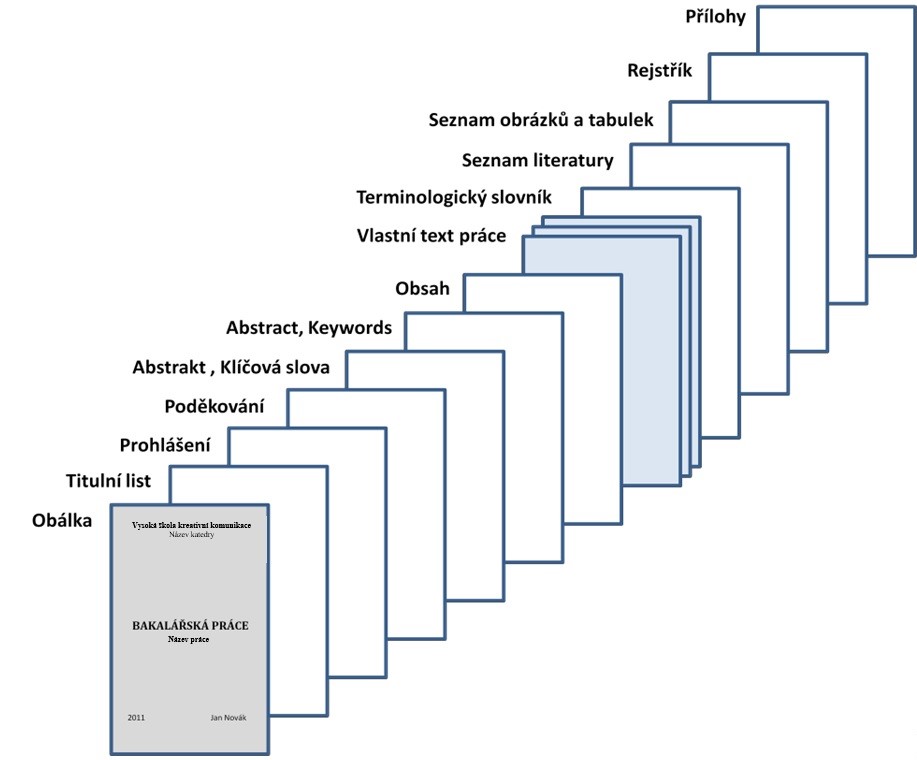 OBÁLKA:Obálka je prvním listem, který je vytištěn na deskách (pouze ve vázané verzi práce). Desky je třeba volit v tmavých barvách (např. černé, modré, vínové). Barvu písma lze zvolit zlatou, stříbrnou či jinou barvu, avšak dostatečně kontrastní k barvě podkladu. Materiál desek není stanoven. Vazba desek musí být pevná, nikoliv kroužková. Na hřbetu Obálky je uvedeno jméno autora a rok odevzdání závěrečné práce.TITULNÍ LIST:Titulní list je ve vázané formě práce prvním vloženým listem za deskami (tj. za Obálkou). Při zadávání vazby lze zvolit, zda se před Titulní list vloží ještě jedna prázdná strana. Tento list není číslován.PROHLÁŠENÍ:Tento list obsahuje Prohlášení studenta o tom, že práci vypracoval sám a veškeré zdroje, které byly použity v textu, jsou řádně citovány a uvedeny v Seznamu literatury. Tento list není číslován. Ve vázané verzi práce musí být text na příslušném místě doplněn vlastnoručním podpisem studenta.VYSOKÁ ŠKOLA KREATIVNÍ KOMUNIKACEKatedra………………………………BAKALÁŘSKÁ PRÁCENázev práceRok                                            Jméno a příjmení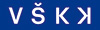 VYSOKÁ ŠKOLA KREATIVNÍ KOMUNIKACEKatedra………………………………Studijní programSpecializaceNázev prácePraktická část:Teoretická část:Autor: tituly, jméno a příjmení autoraVedoucí práce: tituly, jméno a příjmení vedoucího práceRok odevzdáníProhlášeníProhlašuji,  že  jsem  bakalářskou  práci  zpracoval/a  samostatně  a že  jsem  uvedl/a všechny použité prameny a literaturu, ze kterých jsem čerpal/a. Souhlasím s tím, aby práce byla zpřístupněna veřejnosti pro účely studia a výzkumu. V Praze dne…………………………………………          Podpis autora: